ACPHS Office of Student Engagement & Leadership 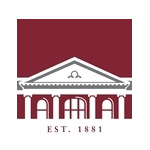 First-Year Leadership Seminar2015 ApplicationTo be considered for participation for the Fall 2015 Semester, please complete and email this document in MS Word or PDF format to StudentLeadership@acphs.edu no later than Friday August 07, 2015. All applicants will be notified of selection decisions during ACPHS Orientation.Special leadership opportunity: If you would like to be considered for selection to attend the ACPHS Fall Leadership Retreat on Saturday September 12, 2015 (all-day event), please indicate YES on question 6, below. We will be selecting up to five (5) First Year students to participate in this outstanding, free event focused on leadership development for the top student leaders of the ACPHS campuses.For more information, visit:   http://www.acphs.edu/events/student-leadership-retreat-0Fall 2015 class meetings and times: Class will meet Wednesdays, from 3:45pm to 4:45pm, for 11 weeks. In the event of a conflict with your schedule, please contact us to determine whether an adjustment can be made to your schedule enable your participation. Class locations TBA.Start date: 	Wednesday September 09, 2015	End date: 	Wednesday November 17, 2015APPLICATION:Please provide the following demographic information:First Name  Last Name: Date of birth: DD-MM-YYYY 				Gender: ACPHS email address: ________._________@acphs.edu Home address: # and street Home address: city, state, postal code, country if outside USA Preferred phone #:  (XXX) XXX - XXXX  Intended ACPHS Program of Study: B.S. or Pharm.D. Assigned ACPHS Residence Hall and Room# if known (or commuter): Please answer the following questions as thoroughly as possible:Why are you interested in participating in the Leadership Seminar? How will your participation in this experience connect to your larger academic or life goals?List and describe any leadership positions that you have previously held (if any). How have those experiences deepened your thinking about leadership?Describe the traits/characteristics of a real person or a character from a movie or book who most inspires you. How has this person or character influenced you?Describe your strengths that (would) make you a strong leader. How do you use them?Describe a passion you bring from your previous experiences (school, life, etc.) that you would love to expand upon or to initiate at ACPHS?*Would you like to be considered for selection for the Fall Leadership Retreat on Saturday September 12, 2015, at Silver Bay on Lake George, NY? .* See top for more details. Yes or NoThank you for your interest and your application. Whether selected or not, we strongly encourage students interested in leadership development to participate in any of the activities and opportunities offered by the ACPHS Office of Student Engagement and Leadership. If you have any questions, please contact our office at (518) 694-7107, or through email, at StudentLeadership@acphs.edu.Updated: August 28, 2015.